государственное бюджетное общеобразовательное учреждение Самарской области основная общеобразовательная школа № 21 города Новокуйбышевска городского округа Новокуйбышевск Самарской области (ГБОУ ООШ № 21 г. Новокуйбышевска) ПРОГРАММАЛАГЕРЯ С ДНЕВНЫМ ПРЕБЫВАНИЕМ ДЕТЕЙ«РАДУЖКА»Программа рассчитана на детей в возрасте 7-15 летСрок реализации программы: июнь 2017 г.Авторы программы: Беленёва А.В. – заместитель директора по ВРМихиенкова Н.В. – учитель начальных классов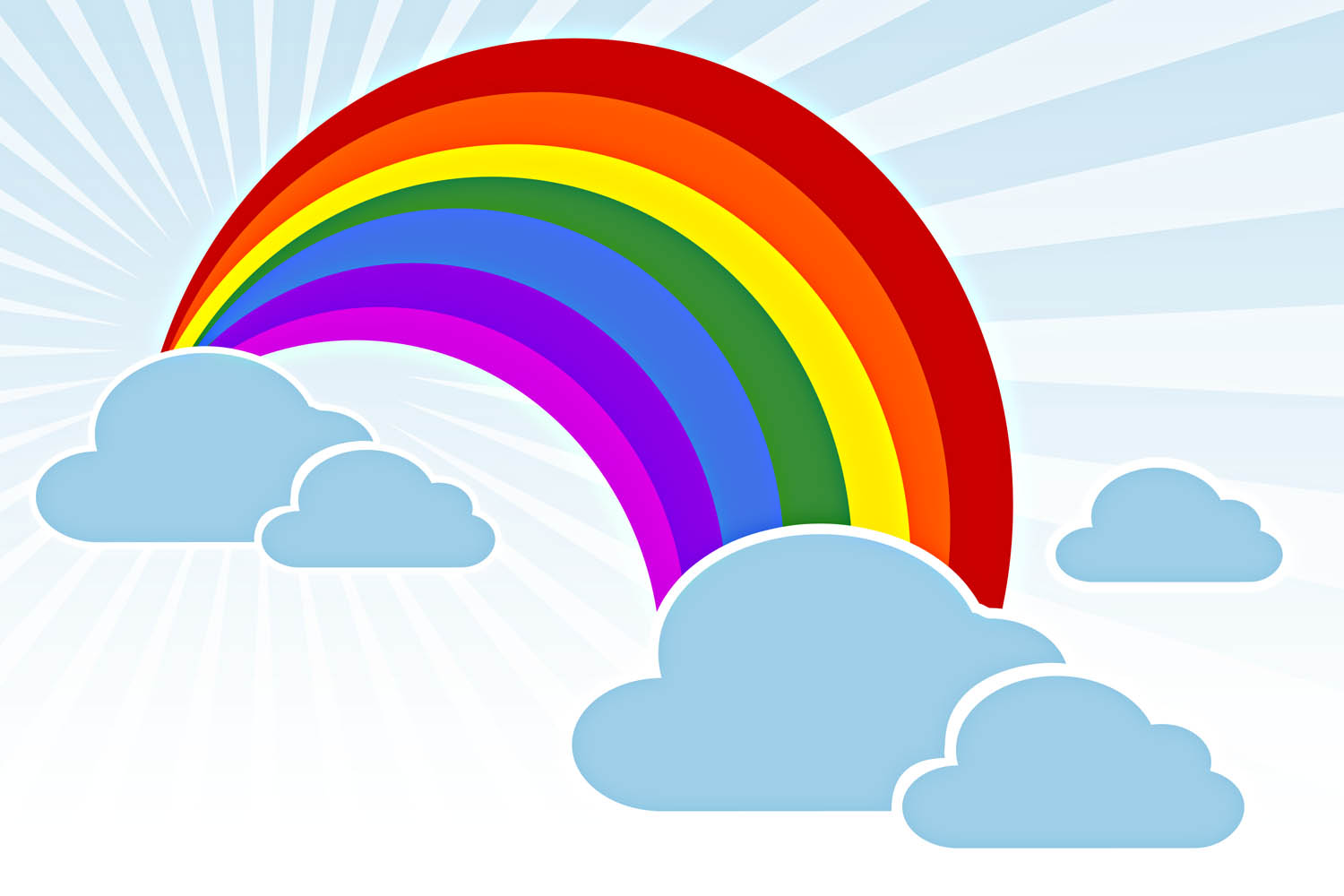 г.Новокуйбышевск2017г.ПАСПОРТ ПРОГРАММЫВведение.Летние каникулы составляют значительную часть свободного времени детей. Этот период как нельзя более благоприятен для развития их творческого потенциала, совершенствования личностных возможностей, приобщения к ценностям культуры, вхождения в систему социальных связей, воплощения собственных планов, удовлетворения индивидуальных интересов в личностно значимых сферах деятельности. Летние каникулы-это период, когда дети могут «сделать свою жизнь» полной интересных знакомств, полезных занятий и увлечений, могут научиться петь, танцевать, играть, с пользой провести свободное время. Именно такие возможности для каждого ребёнка открывают детские оздоровительные лагеря.Лето-наилучшая пора для общения с природой, постоянная смена впечатлений. Это время, когда дети имеют возможность снять психологическое напряжение, накопившееся за год, внимательно посмотреть вокруг себя и увидеть, что удивительное рядом.Лето-это период свободного общения детей. Но летний отдых-это не просто прекращение учебной деятельности ребёнка. Это активная пора его социализации, продолжение образования. Именно поэтому так важно создать адекватные педагогические условия формирования личности в летний период, продумать разнообразные формы деятельности. Отсюда и необходимость в программно-методическом обеспечении летней оздоровительной кампании, то есть в создании разработки оздоровительной программы лагеря.Пояснительная записка.Наиболее распространённым видом массового отдыха детей в России являются детские загородные оздоровительные лагеря, а также лагеря дневного пребывания. Участниками лагерных смен являются дети, разные по состоянию здоровья, с различными творческими способностями, успеваемостью, социальным опытом, из разных семей.К сожалению, реальностью нашей жизни стало то, что социально-экономические реформы ухудшили положение семьи, и в большей степени положение детей. Многие родители самоустранились от воспитания, разрушается традиционная структура семьи, меняются общепринятые нормы поведения.Программа разработана с учётом запросов детей, их родителей, государственного заказа на оздоровление, воспитание и развитие подрастающего поколения. Лагерь с дневным пребыванием учащихся на базе ГБОУ ООШ № 21 г.о. Новокуйбышевск призван создать оптимальные условия для полноценного отдыха детей.Настоящая программа определяет общую стратегию, направления, содержание и механизмы формирования всесторонне-развитой личности, гражданина свободной, богатой,сильной духом страны.В программе предлагаются пути практического продвижения в плане воспитания порастающего поколения, а также программа определяет цели, задачи, основные направления, конкретные мероприятия воспитания подрастающего поколения.Эта программа комплексная, состоит из разных направлений отдыха, оздоровления и воспитания, но объединена единой целью.Участники программы:Дети и подростки г.о. Новокуйбышевск в возрасте от 7 до 15 лет, в том числе:из социально незащищённых категорий (малообеспеченные, многодетные, неполные семьи);несовершеннолетние «группы особого внимания»;дети-сироты и дети, оставшиеся без попечения родителей.Цель:Создание условий для полноценного отдыха, оздоровления детей, развития их внутреннего потенциала, содействия формированию ключевых компетенций воспитанников на основе включения их в разнообразную, общественно значимую и личностно привлекательную деятельность, содержательное общение и межличностные отношения в разновозрастном коллективе, развитие творческих способностей детей.Задачи:создать условия для раскрытия интеллектуальных, творческих, спортивных способностей каждого ребёнка, условия для укрепления здоровья;формировать умения общения и толерантности через изучение и углубление знаний об истории и культуре родного края, страны;организовать разнообразную, творческую, личностно и общественно-значимую деятельность детей в лагере с дневным пребыванием как модели образа будущей достойной и успешной жизни;способствовать изменению ценностного отношения подростков к своему здоровью, его укреплению, блокировке негативных и вредных привычек. Принципиальные положения программы:Принцип комплектности.Принцип учёта индивидуальных особенностей.Принцип динамичности и вариативности.Принцип приоритетности творческих подходов.Принцип обеспечения успешности.Принцип положительной эмоциональной окрашенности.Принцип реализации активной позиции.Принцип самоуправления.Принцип развития индивидуальной и коллективной системы роста.Принцип игровой позиции педагога.Основные методы реализации программы:Пример личный и исторический, литературныйМетод диалогаЭтическая беседаМетод создания ситуации успехаМетод соревнованияДиагностические методыРефлексивные методыИгровые методыЭтапы реализации программы:ПодготовительныйОрганизационныйОсновнойЗаключительныйПодготовительный этап - первый этап, который характеризуется подготовкой к сезону. Основные виды деятельности на данном этапе:Создание творческой группы и подготовка к летнему сезону.Разработка педагогической основы программы.Подготовка методического материала для участников смены.Формирование педагогического коллектива из числа учителей, которые владеют инновационными педагогическими технологиями, готовых к адекватному восприятию целей учреждения.Организационный этап- второй этап короткий- 3 дня. Основными видами деятельности на этом этапе являются:Встреча детей, проведение диагностики по выявлению лидерских, организаторских и творческих способностей.Изучение уровня морально-нравственных установок.Изучение установок и отношения к здоровому образу жизни, отношению к окружающему нас миру.Формирование детских коллективов.Формирование органов самоуправления, организация работы советов, кружков, секций лагеря.Знакомство с законами, традициями и правилами жизнедеятельности лагеря.Основной этап- на третьем этапе осуществляется организация жизнедеятельности детей по программе:Привлечение детей в различные кружки.Реализация основной идеи программы.Вовлечение детей и подростков в различные виды коллективных, творческих дел.Вовлечение детей в соревновательные виды деятельности (как спортивные, так и творческие.Организация деятельности органов самоуправления.Заключительный этап- четвёртый этап является подведением итогов смены:Анализ результатов смены.Обобщение результатов работы, проделанной в рамках настоящей программы.Выработка перспектив деятельности.Анализ предложений по дальнейшему развитию, внесённых детьми, родителями, педагогами.Составление итоговой диагностики по аналитическому материалу.Основные направления реализации программы:    Воспитание, оздоровление и образование детей в ЛДП «Радужка» осуществляется по следующим направлениям:Духовно-нравственноеЭкологическоеГражданско-правовоеЭстетическоеСпортивно-оздоровительноеИнтеллектуально-познавательноеСоциально-значимая деятельностьДуховно-нравственное направление:формирование нравственной устойчивой цельной личности, обладающей такими моральными качествами, как добросовестность, честность, коллективизм, соблюдение правил поведения, уважение к старшему поколению, мужество, любовь к Родине и своему народу;воспитание уважения к семье, родителям, семейным традициям;формирование социальной активности, направленной на служение интересам своего Отечества;воспитание отношения к труду как к жизненной необходимости, главном способу достижения успеха в жизни;формирование позитивного отношения к здоровому образу жизни, воспитание активной жизненной позиции в отношении собственного здоровья, неприятие асоциальных явлений (наркомания, пьянство, иждивенчество и др.), подрывающих физическое и духовое здоровье нации.Это направление содержит такие формы работы, как:Конкурс рисунков «Счастливое детство»;Экскурсии и занятия в музее истории города;Пушкинский день России;Выпуск листовок ко дню РоссииАкция «Да здравствует Россия»Концерт – посвященный дню независимости России, линейка памятиВикторины: «Моя Россия», "Путешествие по страницам Великой Отечественной войны"Литературный час «С чего начинается Родина»Экологическое направление:формирование бережного отношения к природе своей страны и Самарского края.Для работы по этому направлению запланировано:Викторины: «Город – Лес», «У Лукоморья», «Чтобы не было пожара».Познавательно- экологическая игра «Лес зелёный охраняй, никого не обижай»Урок – напоминание «Экологическая азбука»Конкурс рисунков и плакатов «Зеленая планета»Конкурсные программы «Экологическая сказка», «В поисках радуги» Совместные мероприятия с организациями города.Интерактивная программа Купол «Заочное путешествие по Самарской Луке»Гражданско-правовое направление:изучение государственной системы Российской Федерации, знание Конституции, Гимна, государственной символики, прав и обязанностей гражданина России, знание Устава, символики и атрибутики самарской области;формирование глубокого понимания гражданского долга, ценностного отношения к национальным интересам России, её суверенитету, независимости и целостности;развитие правового обучения и воспитания подрастающего поколения, изучение правовой системы РФ и Самарской области;формирование культуры правовых отношений, стремление к соблюдению законодательных норм;усвоение детьми своих гражданских прав, выполнение своих гражданских обязанностей; формирование уважения прав и свободы личности, человеческого достоинства; изучение Декларации о правах человека;развитие  реально действующего самоуправления.Для воспитания грамотных членов общества, знающих свои права и  обязанности, запланировано:Линейка, посвящённая Дню защиты детейВикторина по правам ребенкаАкция «Да здравствует Россия». Выпуск листовок.Концерт, посвящённый Дню Независимости России «Единственная моя».Эстетическое направление:совершенствование и развитие эстетического вкуса;развитие творческих способностей;привитие интереса к занятиям музыкой, сольным пением, рисованием, танцам;реализация интеллектуального потенциала, расширение кругозора, приобретение новых знаний, умений, навыков.Формы работы, помогающие это достичь:Конкурсы рисунков: на асфальте «Счастливое детство», «Свет мой зеркальце, скажи!», по экологииКонцертные программы: «Звездный дождь или вот так мы!», «Мы вместе»Выпуск газетИ, конечно же, работа таких программ дополнительного образования, как «Семь нот», «Бумажная фантазия», «Весёлый карандашик».Спортивно-оздоровительное направление:формирование работоспособного человека;развитие морально-волевых качеств личности младшего школьника (сила, ловкость, выносливость и т.п.);профилактика заболеваний, укрепление здоровья и блокировка негативных и вредных привычек;развитие разнообразных практических навыков: самоорганизации и самоуправления;обучение жизненно-важным умениям и навыкам, необходимым для выживания в экстремальных условиях.Формы работы, помогающие это достичь:Проведение утренней зарядкиАнтропометрия отдыхающих детейУроки здоровья «Разговор о правильном питании»Посещение бассейна «Жемчужина»Соревнования по различным видам спорта (дартс, шахматы, подвижные игры и др.)Спортивные состязания: «Стенка на стенку», «Полоса препятствий», «Самый быстрый! Самый ловкий!», «Игры наших предков»Акция «Посоветуй другу» (полезные советы по ЗОЖ)Спортивный праздник «Веселые старты»Спортивно – познавательная операция 03Конкурс кроссвордов «Моё здоровье»И нельзя не отметить работу в этом направлении таких кружков, как «Поиграй-ка 1» и «Поиграй-ка 2».Интеллектуально-познавательное направление:расширение кругозора отдыхающих детей;стимулирование познавательных интересов ребенка и формирование стремлений к постоянному пополнению багажа знаний;развитие у детей навыков коллективной мыслительной деятельности, совместного поиска решения проблем.По этому направлению запланированы такие мероприятия, как:Игра-путешествие «Почемучкин лабиринт»Познавательно- экологическая игра «Лес зелёный охраняй, никого не обижай».Невероятное научное шоу – эксперименты своими руками.Познавательная программа «Моя любимая игра».Социально-значимая, профилактическая деятельность формирование у ребят навыков общения и толерантности, культурного поведения;улучшение социально-психологического климата в лагере;снижение темпа роста негативных социальных явлений среди детей;укрепление дружбы и сотрудничества между детьми разных возрастов и национальностей;формирование навыков самоуправления;формирование и дальнейшее совершенствование знаний по ПДД и ПБ.Формы работы этого направления:Часы общенияЗанятия со специалистами социальной гостиницы «Доверие»Акция «Посоветуй другу»Викторина «Чтобы не было пожара»Игра - квест «В поисках отличного настроения»Литературная игра по правилам дорожного движения «Отгадай-ка».Игра-путешествие «Внимательный пешеход»Конкурсы: плакатов, лозунгов, рисунков «Знаем ПДД», буклетов и листовок  «Мы за безопасность на дорогах»Игровое мероприятие по ПДД «Свет зеленый всем мигает – в путь дорогу приглашает»Режим работы лагеряПлан общелагерных мероприятийУсловия реализации программыМесто проведения – территория ГБОУ ООШ №21 г.о. НовокуйбышевскКадровое обеспечение:Начальник лагеряЗаместитель начальника лагеря – 2Воспитатели – 12 (по 2 человека на отряд)Руководители кружков– 6Инструктор по физкультуре – 2Материально-техническое обеспечение:Площадки:ФутбольнаяИгроваяСтадионГимнастический городокПомещения:Отрядные комнатыВидеосалонСпортивные залыКружковые комнатыКабинет информатикиКабинет музыкиБиблиотека Столовая Материалы:Канцтовары: ватман, бумага цветная, клей, краски акварельные, гуашь, фломастеры, карандаши цветные, мел и др.Спортивно-игровой инвентарьТехнические средстваПризовой фондНаградыСодержательное обеспечение:Методическая литература (сценарии, игры, викторины и т.д.литература: научная и художественная (по истории России, биологии).Организация анализа и рефлексии:На личностном уровне - экран настроения детей и вожатых.На групповом уровне - творческие, инициативные группы, лист достижений.На уровне отряда - отрядные минуты рефлексии.На уровне лагеря - деятельность информационного центра, центра общественного мнения, творческие отчёты кружков, центров.На уровне педагогического коллектива - ежедневные планёрки, текущие и итоговые педсоветы.Способы достижения цели:Организация разнообразной творческой и патриотической деятельности детей:-участие в творческих, инициативных группах, коллективах, в кружках, секциях;-участие в общелагерных и отрядных мероприятиях.Создание условий для самоутверждения каждого ребёнка:-различные формы коллективной, групповой, индивидуальной работы с подростком: игровые, дискуссионные, состязательные, психологические формы работы, позволяющие ребёнку адекватно воспринимать, сознавать деятельность и самого себя, а также художественное творчество;-совместный поиск идеалов, решение нравственных задач, моделирование проблемных ситуаций, способствующих свободному и полному раскрытию способностей ребёнка;Организация деятельности ребёнка в отряде, как модели будущей жизни:-проведение огоньков, отрядных и групповых занятий, которые помогут ребёнку приобрести навыки достойного поведения и усвоить правила современного этикета.Ожидаемые результаты:Для детей:Физическое и психологическое оздоровление детей;Приобретение детьми опыта общения со сверстниками, в  самоуправлении.Самореализация в творческой и познавательной деятельности.Развитие патриотической и гражданской активности.Развитие важнейших духовно-нравственных качеств.Развитие лидерских качеств и умений.Создание мотивации на познавательную деятельность.Расширение представлений детей о природе родного края.Для педагогов:Умение ставить себя рядом с ребёнком в деятельности, а не против.Приобретение опыта помощи ребёнку, понимая себя, верить в свои силы, создавать ситуацию успеха.Реализация программы позволит:Возродить патриотизм как важнейшую духовно-нравственную и социальную ценность в воспитании человекаПолучить адекватное отношение к семейным ценностям, к людям старшего поколения.Приобщить к природным ценностям.Повысить уровень эффективной социализации детей и подростков группы «особого внимания».Критерии эффективности:Ценностно-целевой критерий- фиксация процента участия детей в программах, сравнение динамики присутствия и активного участия в досуговых мероприятиях смены. Через наблюдения вожатых, статистические данные участия в отрядов в делах.Когнитивный критерий-путём анкетирования и устных опросов определить расширение познавательных потребностей.  Проведение сравнительного анализа расширения тематики проводимых мероприятий.Эмоционально-мотивационный критерий- сравнение уровня сплочённости коллектива, отряда, инициативности детских групп по контрольным командным мероприятиям в начале и конце смен;Деятельностный критерий- определение процентного участия детей в основной смыслообразующей деятельности.1 июня – четверг                         День защиты детейПодготовка к концерту «Звездный дождь или вот так мы!»2 июня – пятница                              День рождения лагеряСпортивные состязания «Стенка на стенку»     Игра-путешествие «Внимательный пешеход»5 июня - понедельник     Всемирный день охраны окружающей средыКонкурс рисунков и плакатов по экологии «Зеленая планета»6 июня – вторник     Пушкинский день в РоссииОтрядное время- Конкурс рисунков «Свет мой зеркальце, скажи!», викторина по сказкам Пушкина «У Лукоморья» Спартакиада - шашки7 июня – среда   Отрядное время - Конкурс кроссвордов «Моё здоровье»Поиграй-ка 2 - Спортивные состязания «Полоса препятствий»8 июня – четверг  Лаборатория научных чудесОтрядное время - Игра-путешествие «Почемучкин лабиринт» 9 июня – пятница      Международный день друзейОтрядное время - Викторина «Моя Россия» 13 июня–вторник      День Независимости РоссииОтрядное время - Акция «Да здравствует Россия». Выпуск листовок. Конкурс лозунгов.Спартакиада - Подвижная игра «Перестрелка»14 июня – среда Экодом - Литературный час «С чего начинается Родина» Отрядное время - Конкурс рисунков «Знаем ПДД»Спартакиада - Подвижная игра «Перестрелка»15 июня – четверг     День создания юннатского движенияВидеозал - Мультфильм по ПДДОтрядное время - Экологическая викторина «Город – Лес» 16 июня – пятница Отрядное время - Конкурс буклетов или листовок «Мы за безопасность на дорогах»Спартакиада - соревнования по дартсу19 июня – понедельник Отрядное время - Урок –напоминание «Экологическая азбука»20 июня – вторник            День славянских игрПоиграй-ка 1 и 2 Спортивные состязания «Игры наших предков»Отрядное время - Библиотечный урок «Животные на фронтах Вов»Спартакиада - Легкоатлетическая эстафета21 июня – среда Отрядное время - Литературная игра по правилам дорожного движения «Отгадай-ка».Викторина по правам ребенка22 июня – четверг  День памятиОтрядное время - Викторина "Путешествие по страницам Великой Отечественной войны"+ презентация 23 июня – пятница   Отрядное время - Акция «Посоветуй другу» (полезные советы по ЗОЖ)Спартакиада - спортивный праздник «Большие гонки»26 июня – понедельник  27 июня – вторник Отрядное время - Час общения «Вот закончилась смена».ЛитератураВоробьёва О.Я. Коммуникативные технологии в школе: секреты эффективного общения. - Волгоград: Учитель, 2009. - 141с.;Добротворский И.Л. Технология успеха. 1001 совет школьнику. М.: М.: гуманитарный изд.центр ВЛАДОС, 2007. - 189с.;Журнал «Практика административной работы в школе» № 2 2004г.;М.М. Рухленко, программа «Лето»;Пресс-клуб и школьная газета: занятия, тренинги и портфолио. /авт.-сот. Н.В. Комлева. - Волгоград: Учитель, -2009. -154 с.;Кувватов С.А. Активный отдых детей на свежем воздухе. Ростов н/Дону: Феникс, 2005. -311с.;Народное образование. Педагогика каникул. №3, 2002 г.;Научно-методический журнал заместителя директора школы по ВР №1/2008г.;Петрусинский В.В. Игры для активного обучения. М.: гуманитарный изд.центр ВЛАДОС,2007. -125с.;Петрусинский В.В. Игры для активного отдыха в процессе обучения. М.: гуманитарный изд.центр ВЛАДОС,2007. -127 с.;Петрусинский В.В. Игры для активного общения. М.: гуманитарный изд.центр ВЛАДОС, 2007. -157с.;Сысоева М.Е. Организация летнего отдыха детей. М.:гуманитарный изд.центр ВЛАДОС, 1999. -176с.;Формирование здорового образа жизни российских подростков.М., «ВЛАДОС», 2002 г.;Читевский В. Детская энциклопедия «Я познаю мир». М., 1997г.;Шмаков С.А. Дети на отдыхе: Прикладная «энциклопедия»: Учителю, воспитателю, вожатому. -М., 2001;Юдина И.Г. Когда не знаешь, как себя вести…Практическое пособие. М.: АРКТИ, 2007. -64с.Грохотова Ж.А. «Игра «Стартинейджера» на тему «Здоровый образ жизни»». Педсовет № 3 2011 г. с. 5-6;Пашнина В.М. Игровая программа для сладкоежек «Что вам надо? Шоколада! «Педсовет № 2 2012 г. стр. 17-19.Полное название программыКомплексная краткосрочная программа «Радужка» лагеря с дневным пребыванием детей ГБОУ ООШ № 21 г.о.НовокуйбышевскАдресат проектной деятельности (для кого, количество участников, география участников)- дети г.о. Новокуйбышевск от 7 до 15 лет- дети из семей, находящихся в трудной жизненной ситуации;- дети-сироты и дети, оставшиеся без попечения родителей, а также, находящиеся под опекой граждан;- дети различных учетных категорий;-дети с ограниченными возможностями здоровья;- 130 человек в смену.Сроки реализации программыИюнь, 2017г. краткосрочная, комплекснаяЦели программыСоздание условий для полноценного отдыха, оздоровления детей, развития их внутреннего потенциала, содействия формированию ключевых компетенций воспитанников на основе включения их в разнообразную, общественно значимую и личностно привлекательную деятельность, содержательное общение и межличностные отношения в разновозрастном коллективе, развитие творческих способностей детей.Задачи- Создать условия для раскрытия интеллектуальных, творческих, спортивных способностей каждого ребенка, условия для укрепления здоровья.- Формировать умения общения и толерантности через изучение и углубление знаний истории и культуре родного края, страны.- Организовать разнообразную, творческую, личностно и общественно-значимую деятельность детей в лагере с дневным пребыванием как модели образа будущей достойной и успешной жизни.- Продолжить профилактику безнадзорности и правонарушений несовершеннолетних во время летних каникул через организацию разнообразных форм работы с детьми.Краткое содержаниепрограммыПрограмма предназначена для:- формирования нравственно-устойчивой, гармонично развитой личности, коллективизма;-воспитания уважения к старшему поколению, любви к Родине и своему народу, семье, родителям, семейным  и народным традициям;- формирования социальной активности, направленной на служение интересам своего Отечества;- формирования позитивного отношения к здоровому образу жизни, неприятие асоциальных явлений (наркомания, пьянство и др.), подрывающих физическое и духовное здоровье;- формирование бережного отношения к природе.Сроки реализацииС 1 июня по 27 июня 2017 годаНаправления деятельностиДуховно-нравственноеЭкологическоеГражданско-правовоеЭстетическоеСпортивно-оздоровительноеИнтеллектуально-познавательноеСоциально-значимая деятельностьОжидаемый результатФизическое и психическое оздоровление.Приобретение опыта общения со сверстниками.Самореализация в творческой и познавательной деятельности.Развитие патриотической и гражданской активности.Развитие важнейших духовно-нравственных качеств.Развитие лидерских качеств и умений.Расширение представлений детей о природе родного края.Обогащение знаниями по истории родного края и страны.Личностный рост участников смены.Социальное партнерствоСоциальная гостиница «Доверие»Детский центр экологической информацииЦентральная городская Детская библиотекаМУК «Музей истории города»Театр «Время тайн»Театр «Арена юности»Театр «Три ключика»Театр «Чунга-Чанга»НМАУ «ФОК «Жемчужина»ТКК «Дворец культуры» Центр медицинской профилактикиНазвание организацииГБОУ ООШ № 21 города Новокуйбышевска Самарской областиПочтовый адрес учреждения, телефон446200 Самарская обл., г. Новокуйбышевск, ул. Дзержинского, 41 АФИО руководителя учрежденияКостюхин Олег ЮрьевичФИО автора программыМихиенкова Наталья Валентиновна - учитель8.30-8.35Приём детей8.35-9.00Зарядка, линейка9.00-9.30Завтрак9.30-13.00 Работа в кружках, посещение музеев, театров, выставок13.00-13.30Обед13.30-14.30Общелагерные мероприятия14.30Уход домойДатаМероприятияОтветственные01.06.17День защиты детей.1)Линейка, посвящённая Дню защиты детей.2)Спортивно – танцевальная программа     « Ритмы лета». 3)Конкурс рисунков на асфальте «Счастливое детство»4)Психопрофилактическое занятие «Учимся дружить»Фанаберова М.М.ТКК «Дворец культуры» Носкова С.Ю.СГ Доверие02.06.17День рождения лагеря.1)Час общения «Урок здоровья – правильное питание».2)Концерт «Звездный дождь или вот так мы!»3)Спортивные состязания «Стенка на стенку».4)Игра-путешествие «Внимательный пешеход»5)Психопрофилактическое занятие «Учимся дружить»Фельдшер ЛДПГоршенина Г.В.Коптелова О.Н.Фанаберова М.М.СГ Доверие05.06.17День окружающей среды1)Познавательно- экологическая игра «Лес зелёный охраняй, никого не обижай».2) Конкурс рисунков и плакатов по экологии «Зеленая планета»3) Психопрофилактическое занятие «Учимся дружить»4) «Тайны города сокровищ» -виртуальная игра-путешествие по историческим местам г.о. НовокуйбышевскНоскова С.Ю., Никифорова Т.А.ВожатыеСГ ДовериеМузей истории города06.06.17Пушкинский день в России.1)Игровая программа «В поисках радуги» 2)Конкурс рисунков «Свет мой зеркальце, скажи!»3)Викторина «У Лукоморья»4)Интерактивная программа Купол «Заочное путешествие по Самарской Луке»Театр «Чунга-Чанга»Саяпина Г.А.Савина С.Ю.ООО «Технопарк» 07.06.171)Конкурс кроссвордов «Моё здоровье»2) Представление, посвященное предстоящему чемпионату мира по футболу.3)Спортивные состязания «Полоса препятствий»4) Психопрофилактическое занятие «Учимся дружить»Анисимова Н.Ю.Театр «Время тайн»Коптелова О.Н.СГ Доверие08.06.17Лаборатория научных чудес1)Турнир по шахматам.2) Невероятное научное шоу – эксперименты своими руками.3)Игра-путешествие «Почемучкин лабиринт»4) Психопрофилактическое занятие «Учимся дружить»Миженина Е.А.Фанаберова М.М.СГ Доверие09.06.17Международный день друзей.1)Познавательная программа «Моя любимая игра». 2)Спортивный праздник «Веселые старты»3)Викторина «Моя Россия».ТКК «Дворец культуры»Миженина Е.А.Коптелова О.Н.Никифорова Т.А.13.06.17День Независимости России1)Акция «Да здравствует Россия». Выпуск листовок.2) Конкурс лозунгов.3) Концерт, посвящённый Дню Независимости России «Единственная моя».4) Психопрофилактическое занятие «Учимся дружить»ФанабероваМ.М.Горшенина Г.В.СГ Доверие14.06.171) Театрализованное представление 2)Литературный час «С чего начинается Родина»3)Конкурс рисунков «Знаем ПДД»4) «В гостях у Травницы» -театрализованное мероприятиеТеатр «Три ключика»Половинкина Л.В.Саяпина Г.А.Музей истории города15.06.17День создания юннатского движения1)Мультфильм по ПДД2)Спортивные состязания «Самый быстрый! Самый ловкий!»3)Экологическая викторина «Город – Лес»Фанаберова М.М.Коптелова О.Н., Миженина Е.А.Анисимова Н.Ю.16.06.171) Конкурс буклетов или листовок «Мы за безопасность на дорогах»2)Межлагерная спартакиада «Дартс».3) Игровое мероприятие по ПДД «Свет зеленый всем мигает – в путь дорогу приглашает»Загаринская А.В.Коптелова О.Н.Савина С.Ю.19.06.171)Урок –напоминание «Экологическая азбука»2)Спортивно – познавательная операция 03.Никифорова Т.А.Миженина Е.А., Аникина Л.В.20.06.17День славянских игр1) Спортивные состязания «Игры наших предков».2)Библиотечный урок «Животные на фронтах Вов».3)Конкурсная  программа «Экологическая сказка»Коптелова О.Н.
Миженина Е.А.Половинкина Л.В.Фанаберова М.М.,Вожатые21.06.171) Театрализованное представление.2) Литературная игра по правилам дорожного движения «Отгадай-ка».3) Викторина по правам ребенка4)«Страна игр» - театрализованное интерактивное мероприятиеТеатр «Три ключика»Никифорова Т.АВожатые Музей истории города22.06.17День памяти.1)Линейка памяти.2) Викторина "Путешествие по страницам Великой Отечественной войны"3)Театрализованная постановка  «Великая Отечественная война. Тяжёлая победа»Фанаберова М.М., вожатыеТеатр «Арена юности»23.06.171)Акция «Посоветуй другу» (полезные советы по ЗОЖ)2)Конкурсная программа «Дети всей Земли»3)«Необыкновенное путешествие перышка» - интерактивное образовательное занятие по экологииВожатыеАнисимова Н.Ю.Музей истории города26.06.171) Игра - квест «В поисках отличного настроения»2) Викторина «Чтобы не было пожара». ТКК «Дворец культуры»Загаринская А.В.27.06.17Закрытие лагерной смены.1)Час общения «Вот закончилась смена».2) Закрытие лагерной смены, концерт «Мы вместе»ВоспитателиГоршенина Г.В., вожатыеВремя1 отряд2 отряд3 отряд4 отряд5 отряд6 отряд09.30-10.05Конкурс рисунков на асфальте «Счастливое детство»Конкурс рисунков на асфальте «Счастливое детство»Конкурс рисунков на асфальте «Счастливое детство»Фантазия/Виртуальный мирСемь нотВидеозал10.10-10.45СГ Доверие«Учимся дружить»Семь нотБассейнКонкурс рисунков на асфальте «Счастливое детство»Фантазия/Виртуальный мирКонкурс рисунков на асфальте «Счастливое детство»10.50-11.25Поиграй-ка 1Фантазия/Виртуальный мирБассейнПоиграй-ка 2Конкурс рисунков на асфальте «Счастливое детство»Семь нот11.30-12.10Семь нотВидеозалПоиграй-ка 1БассейнПоиграй-ка 2Фантазия/Виртуальный мир12.15-12.55Фантазия/Виртуальный мирПоиграй-ка 1Семь нотБассейнВидеозалПоиграй-ка 213.30 -13.45Линейка, посвящённая Дню защиты детей.Линейка, посвящённая Дню защиты детей.Линейка, посвящённая Дню защиты детей.Линейка, посвящённая Дню защиты детей.Линейка, посвящённая Дню защиты детей.Линейка, посвящённая Дню защиты детей.13.50-14.30Спортивно-танцевальная программа   « Ритмы лета». ТКК «Дворец культуры»Спортивно-танцевальная программа   « Ритмы лета». ТКК «Дворец культуры»Спортивно-танцевальная программа   « Ритмы лета». ТКК «Дворец культуры»Спортивно-танцевальная программа   « Ритмы лета». ТКК «Дворец культуры»Спортивно-танцевальная программа   « Ритмы лета». ТКК «Дворец культуры»Спортивно-танцевальная программа   « Ритмы лета». ТКК «Дворец культуры»Время1 отряд1 отряд2 отряд2 отряд3 отряд4 отряд5 отряд6 отряд09.30-10.05 Мистер ХЭкодом  Экодом  Час общения «Урок здоровья – правильное питание». Час общения «Урок здоровья – правильное питание». Семь нотПоиграй-ка2Час общения «Урок здоровья – правильное питание».10.10-10.45Семь нотСемь нотСГ Доверие «Учимся дружить»СГ Доверие «Учимся дружить»Эко центрПоиграй-ка 2БассейнМистер Х10.50-11.25ЭкодомЭкодомМистер ХМистер ХСемь нотЭко центрБассейнПоиграй-ка 211.30-12.10Поиграй-ка 2Поиграй-ка 2Семь нотСемь нотМистер ХЧас общения «Урок здоровья – правильное питание».Экодом Бассейн 12.15-12.55Час общения «Урок здоровья – правильное питание».Час общения «Урок здоровья – правильное питание».Поиграй-ка 2Поиграй-ка 2Экодом Мистер ХСемь нотБассейн 13.30 -14.30Открытие лагеря. Концерт «Звездный дождь или вот так мы!»Открытие лагеря. Концерт «Звездный дождь или вот так мы!»Открытие лагеря. Концерт «Звездный дождь или вот так мы!»Открытие лагеря. Концерт «Звездный дождь или вот так мы!»Открытие лагеря. Концерт «Звездный дождь или вот так мы!»Открытие лагеря. Концерт «Звездный дождь или вот так мы!»Открытие лагеря. Концерт «Звездный дождь или вот так мы!»Открытие лагеря. Концерт «Звездный дождь или вот так мы!»Время1 отряд1 отряд2 отряд2 отряд3 отряд4 отряд5 отряд6 отряд09.30-10.05Семь нотВидеозалВидеозалФантазия/Виртуальный мирФантазия/Виртуальный мирПоиграй-ка 2ЦДБЭкодом10.10-10.45Музей Музей Фантазия/Виртуальный мирФантазия/Виртуальный мирЦДБСГ Доверие «Учимся дружить»Экодом Семь нот 10.50-11.25Фантазия/Виртуальный мирФантазия/Виртуальный мирМузейМузейСемь нотЭкодом Поиграй-ка 2ЦДБ11.30-12.10ЦДБЦДБЭкодом Экодом Музей Семь нотФантазия/Виртуальный мирПоиграй-ка 212.15-12.55Экодом Экодом Семь нотСемь нотВидеозал ЦДБОтрядное времяФантазия/Виртуальный мир13.30 -14.30Познавательно- экологическая игра «Лес зелёный охраняй, никого не обижай»Познавательно- экологическая игра «Лес зелёный охраняй, никого не обижай»Познавательно- экологическая игра «Лес зелёный охраняй, никого не обижай»Познавательно- экологическая игра «Лес зелёный охраняй, никого не обижай»Познавательно- экологическая игра «Лес зелёный охраняй, никого не обижай»Познавательно- экологическая игра «Лес зелёный охраняй, никого не обижай»Познавательно- экологическая игра «Лес зелёный охраняй, никого не обижай»Познавательно- экологическая игра «Лес зелёный охраняй, никого не обижай»Время1 отряд2 отряд3 отряд4 отряд5 отряд6 отряд09.30-10.05Купол «Самарская лука»Отрядное времяОтрядное времяПоиграй-ка 2Фантазия/Виртуальный мирСемь нот10.10-10.45Бассейн Купол «Самарская лука»Поиграй-ка 1Семь нотПоиграй-ка 2Фантазия/Виртуальный мир10.50-11.25Бассейн Поиграй-ка 1Купол «Самарская лука»Отрядное времяСемь нотПоиграй-ка 211.30-12.10Поиграй-ка 1БассейнСемь нотКупол «Самарская лука»Отрядное времяВидеозал 12.15-12.55Отрядное времяБассейн Видеозал Видеозал Купол «Самарская лука»Отрядное время13.30 -14.30Игровая программа «В поисках радуги». Театр «Чунга-Чанга»Игровая программа «В поисках радуги». Театр «Чунга-Чанга»Игровая программа «В поисках радуги». Театр «Чунга-Чанга»Игровая программа «В поисках радуги». Театр «Чунга-Чанга»Игровая программа «В поисках радуги». Театр «Чунга-Чанга»Игровая программа «В поисках радуги». Театр «Чунга-Чанга»Время1 отряд1 отряд2 отряд2 отряд3 отряд4 отряд5 отряд6 отряд09.30-10.05Мистер ХОтрядное времяОтрядное времяЭкодомЭкодомСемь нотПоиграй-ка 2Веселый карандашик10.10-10.45Эко центрЭко центрЭкодомЭкодомСГ Доверие «Учимся дружить»Поиграй-ка 2Музей Семь нот10.50-11.25Веселый карандашикВеселый карандашикМистер ХМистер ХСемь нотЭкодомМузей Поиграй-ка 211.30-12.10Отрядное времяОтрядное времяСемь нотСемь нотПоиграй-ка 2Мистер ХМузей Экодом12.15-12.55Семь нотСемь нотПоиграй-ка 2Поиграй-ка 2Отрядное времяОтрядное времяМистер ХОтрядное время13.30 -14.30Представление, посвященное предстоящему чемпионату мира по футболу. Театр «Время тайн»Представление, посвященное предстоящему чемпионату мира по футболу. Театр «Время тайн»Представление, посвященное предстоящему чемпионату мира по футболу. Театр «Время тайн»Представление, посвященное предстоящему чемпионату мира по футболу. Театр «Время тайн»Представление, посвященное предстоящему чемпионату мира по футболу. Театр «Время тайн»Представление, посвященное предстоящему чемпионату мира по футболу. Театр «Время тайн»Представление, посвященное предстоящему чемпионату мира по футболу. Театр «Время тайн»Представление, посвященное предстоящему чемпионату мира по футболу. Театр «Время тайн»Время1 отряд2 отряд2 отряд3 отряд4 отряд5 отряд6 отряд09.30-10.05Научное шоу – эксперименты своими рукамиВеселый карандашикВеселый карандашикМистер ХСемь нотФантазия/Виртуальный мир10.10-10.45Фантазия/Виртуальный мирЭко центрЭко центрБассейн Научное шоу – эксперименты своими рукамиСГ Доверие«Учимся дружить»Мистер Х10.50-11.25Веселый карандашикФантазия/Виртуальный мирФантазия/Виртуальный мирБассейн Семь нотМистер ХНаучное шоу – эксперименты своими руками11.30-12.10Мистер ХНаучное шоу – эксперименты своими рукамиНаучное шоу – эксперименты своими рукамиФантазия/Виртуальный мирБассейнВеселый карандашикСемь нот12.15-12.55Семь нотМистер ХМистер ХНаучное шоу – эксперименты своими рукамиБассейнФантазия/Виртуальный мирВеселый карандашик13.30 -14.30Отрядное времяОтрядное времяСемь нотВеселый карандашикФантазия/Виртуальный мирНаучное шоу – эксперименты своими рукамиОтрядное времяВремя1 отряд2 отряд3 отряд4 отряд5 отряд6 отряд09.30-10.05Познавательная программа «Моя любимая игра»  ТКК «Дворец культуры»Познавательная программа «Моя любимая игра»  ТКК «Дворец культуры»Познавательная программа «Моя любимая игра»  ТКК «Дворец культуры»Познавательная программа «Моя любимая игра»  ТКК «Дворец культуры»Познавательная программа «Моя любимая игра»  ТКК «Дворец культуры»Познавательная программа «Моя любимая игра»  ТКК «Дворец культуры»10.10-10.45Поиграй-ка 2Семь нотОтрядное времяВидеозалБассейнЭкодом10.50-11.25ВидеозалЭкодомСемь нотОтрядное времяБассейнПоиграй-ка 211.30-12.10Отрядное времяВидеозалЭкодомСемь нотПоиграй-ка 2Бассейн12.15-12.55Веселые стартыВеселые стартыВеселые стартыЭкодомСемь нотБассейн13.30 -14.30Семь нотОтрядное времяПоиграй-ка 2Веселые стартыВеселые стартыВеселые стартыВремя1 отряд1 отряд2 отряд2 отряд3 отряд4 отряд5 отряд6 отряд09.30-10.05Поиграй-ка 1Отрядное времяОтрядное времяОтрядное времяОтрядное времяФантазия/Виртуальный мирОтрядное времяСемь нот 10.10-10.45Бассейн Бассейн Поиграй-ка 1Поиграй-ка 1Фантазия/Виртуальный мирЭко центрСемь нотСГ Доверие «Учимся дружить»10.50-11.25Бассейн Бассейн Фантазия/Виртуальный мирФантазия/Виртуальный мирПоиграй-ка1Семь нотЭко центрПоиграй-ка 211.30-12.10Фантазия/Виртуальный мирФантазия/Виртуальный мирБассейн Бассейн Семь нот Отрядное времяПоиграй-ка 2Эко центр12.15-12.55Семь нотСемь нотБассейн Бассейн Видеозал Поиграй-ка 2Фантазия/Виртуальный мирОтрядное время13.30 -14.30Концерт, посвящённый Дню Независимости России «Единственная моя». Горшенина Г.В.Концерт, посвящённый Дню Независимости России «Единственная моя». Горшенина Г.В.Концерт, посвящённый Дню Независимости России «Единственная моя». Горшенина Г.В.Концерт, посвящённый Дню Независимости России «Единственная моя». Горшенина Г.В.Концерт, посвящённый Дню Независимости России «Единственная моя». Горшенина Г.В.Концерт, посвящённый Дню Независимости России «Единственная моя». Горшенина Г.В.Концерт, посвящённый Дню Независимости России «Единственная моя». Горшенина Г.В.Концерт, посвящённый Дню Независимости России «Единственная моя». Горшенина Г.В.Время1 отряд1 отряд2 отряд2 отряд3 отряд4 отряд5 отряд6 отряд09.30-10.05Поиграй-ка 1Отрядное времяОтрядное времяВеселый карандашикВеселый карандашикПоиграй-ка 2Экодом Мистер Х10.10-10.45ЭкодомЭкодомВеселый карандашикВеселый карандашикПоиграй-ка 1Музей Мистер ХПоиграй-ка 210.50-11.25Музей Музей Поиграй-ка 1Поиграй-ка 1Экодом Музей Поиграй-ка 2Веселый карандашик11.30-12.10Музей Музей Экодом Экодом Мистер ХМузей Веселый карандашикОтрядное время12.15-12.55Музей Музей Мистер ХМистер ХОтрядное времяВеселый карандашикОтрядное времяЭкодом 13.30 -14.30Театрализованное представление театра «Три ключика»Театрализованное представление театра «Три ключика»Театрализованное представление театра «Три ключика»Театрализованное представление театра «Три ключика»Театрализованное представление театра «Три ключика»Театрализованное представление театра «Три ключика»Театрализованное представление театра «Три ключика»Театрализованное представление театра «Три ключика»Время1 отряд2 отряд3 отряд4 отряд5 отряд6 отряд09.30-10.05ЦДБВидеозал Фантазия/Виртуальный мирПоиграй-ка 2Отрядное времяСемь нот10.10-10.45ЦДБФантазия/Виртуальный мирБассейн Семь нотПоиграй-ка 2Видеозал10.50-11.25ЦДБПоиграй-ка 1Бассейн Фантазия/
Виртуальный мирСемь нотПоиграй-ка 211.30-12.10Отрядное времяСемь нотПоиграй-ка 1Бассейн Фантазия/Виртуальный мирОтрядное время12.15-12.55Поиграй-ка 1Отрядное времяСемь нотБассейн ВидеозалФантазия/Виртуальный мир13.30 -14.30Спортивные состязания «Самый быстрый! Самый ловкий!»Спортивные состязания «Самый быстрый! Самый ловкий!»Спортивные состязания «Самый быстрый! Самый ловкий!»Спортивные состязания «Самый быстрый! Самый ловкий!»Спортивные состязания «Самый быстрый! Самый ловкий!»Спортивные состязания «Самый быстрый! Самый ловкий!»Время1 отряд2 отряд3 отряд4 отряд5 отряд6 отряд09.30-10.05Отрядное времяЦДБФантазия/Виртуальный мирВидеозалОтрядное времяЭкодом10.10-10.45ВидеозалЦДБМузейЭкодомБассейнФантазия/Виртуальный мир10.50-11.25Поиграй-ка 1ЦДБМузейОтрядное времяБассейнПоиграй-ка 211.30-12.10ЭкодомПоиграй-ка 1МузейФантазия/Виртуальный мирПоиграй-ка 2Бассейн12.15-12.55Фантазия/Виртуальный мирОтрядное времяПоиграй-ка 1Поиграй-ка 2ЭкодомБассейн13.30 -14.30Игровое мероприятие по ПДД «Свет зеленый всем мигает – в путь-дорогу приглашает» Савина С.Ю.Игровое мероприятие по ПДД «Свет зеленый всем мигает – в путь-дорогу приглашает» Савина С.Ю.Игровое мероприятие по ПДД «Свет зеленый всем мигает – в путь-дорогу приглашает» Савина С.Ю.Игровое мероприятие по ПДД «Свет зеленый всем мигает – в путь-дорогу приглашает» Савина С.Ю.Игровое мероприятие по ПДД «Свет зеленый всем мигает – в путь-дорогу приглашает» Савина С.Ю.Игровое мероприятие по ПДД «Свет зеленый всем мигает – в путь-дорогу приглашает» Савина С.Ю.Время1 отряд2 отряд3 отряд4 отряд5 отряд6 отряд09.30-10.05Центр мед профилактикиЦентр мед профилактикиЦДБПоиграй-ка 2Семь нотФантазия/Виртуальный мир10.10-10.45Фантазия /Виртуальный мирСемь нотЦДБЦентр мед профилактикиПоиграй-ка 2Центр мед профилактики10.50-11.25Поиграй-ка 1Фантазия/Виртуальный мирЦДБСемь нотЦентр мед профилактикиПоиграй-ка 211.30-12.10Мистер ХПоиграй–ка 1Отрядное времяОтрядное времяФантазия/Виртуальный мирСемь нот12.15-12.55Отрядное времяОтрядное времяПоиграй-ка 1Фантазия/Виртуальный мирМистер ХОтрядное время13.30 -14.30Спортивно – познавательная операция 03Миженина Е.А.Спортивно – познавательная операция 03Миженина Е.А.Спортивно – познавательная операция 03Миженина Е.А.Спортивно – познавательная операция 03Миженина Е.А.Спортивно – познавательная операция 03Миженина Е.А.Спортивно – познавательная операция 03Миженина Е.А.Время1 отряд2 отряд3 отряд4 отряд5 отряд6 отряд09.30-10.05Фантазия/Виртуальный мирОтрядное время Отрядное времяОтрядное времяОтрядное времяЭкодом10.10-10.45Бассейн Веселый карандашикФантазия/Виртуальный мирЭкодомМистер ХОтрядное время10.50-11.25Бассейн Поиграй-ка 1ЭкодомВеселый карандашикПоиграй-ка 2Фантазия/Виртуальный мир11.30-12.10Поиграй-ка 1Бассейн Веселый карандашикФантазия/Виртуальный мирЭкодомПоиграй-ка 212.15-12.55ЭкодомБассейн Поиграй-ка 1Поиграй-ка 2Фантазия/Виртуальный мирВеселый карандашик13.30 -14.30Конкурсная  программа «Экологическая сказка»Конкурсная  программа «Экологическая сказка»Конкурсная  программа «Экологическая сказка»Конкурсная  программа «Экологическая сказка»Конкурсная  программа «Экологическая сказка»Конкурсная  программа «Экологическая сказка»Время1 отряд2 отряд3 отряд4 отряд5 отряд6 отряд09.30-10.05Веселый карандашикЭкодомСемь нотОтрядное времяЦДБФантазия/Виртуальный мир10.10-10.45Эко центрСемь нотЭкодомФантазия/Виртуальный мирЦДБМузей10.50-11.25Поиграй-ка 1Эко центрФантазия/Виртуальный мирПоиграй-ка 2ЦДБМузей11.30-12.10Фантазия/Виртуальный мирПоиграй-ка 1Эко центрСемь нотПоиграй-ка 2Музей12.15-12.55Семь нотФантазия/Виртуальный мирПоиграй-ка 1Веселый карандашик Отрядное времяПоиграй-ка 213.30 -14.30Театрализованное представление Театр «Три ключика»Театрализованное представление Театр «Три ключика»Театрализованное представление Театр «Три ключика»Театрализованное представление Театр «Три ключика»Театрализованное представление Театр «Три ключика»Театрализованное представление Театр «Три ключика»Время1 отряд2 отряд3 отряд4 отряд5 отряд6 отряд09.30-10.05Видеозал Фантазия/Виртуальный мирОтрядное времяПоиграй-ка 2Семь нотОтрядное время10.10-10.45Фантазия/Виртуальный мир Отрядное время Бассейн Семь нотВидеозалПоиграй-ка 210.50-11.25Поиграй-ка 1Семь нотБассейн Отрядное времяПоиграй-ка 2Фантазия/Виртуальный мир 11.30-12.10Семь нотПоиграй-ка 1Фантазия/Виртуальный мирБассейн Отрядное времяВидеозал12.15-12.55Отрядное времяВидеозалПоиграй-ка 1Бассейн Фантазия/ Виртуальный мир  Семь нот13.30 -13.50Линейка памятиЛинейка памятиЛинейка памятиЛинейка памятиЛинейка памятиЛинейка памяти13.55-14.30Театрализованная постановка  «Великая Отечественная война. Тяжёлая победа»  Театр «Арена юности»Театрализованная постановка  «Великая Отечественная война. Тяжёлая победа»  Театр «Арена юности»Театрализованная постановка  «Великая Отечественная война. Тяжёлая победа»  Театр «Арена юности»Театрализованная постановка  «Великая Отечественная война. Тяжёлая победа»  Театр «Арена юности»Театрализованная постановка  «Великая Отечественная война. Тяжёлая победа»  Театр «Арена юности»Театрализованная постановка  «Великая Отечественная война. Тяжёлая победа»  Театр «Арена юности»Время1 отряд2 отряд3 отряд4 отряд5 отряд6 отряд09.30-10.05ВидеозалОтрядное времяОтрядное времяСемь нот Фантазия/Виртуальный мирЦДБ10.10-10.45Фантазия/Виртуальный мирМузей Семь нотЭкодом Бассейн ЦДБ10.50-11.25Семь нотМузей Фантазия/Виртуальный мирЦДББассейн ЦДБ11.30-12.10Экодом Музей Поиграй-ка 1ЦДБСемь нот Бассейн 12.15-12.55Поиграй-ка 1Семь нотВидеозал ЦДБОтрядное времяБассейн 13.30 -14.30Конкурсная программа «Дети всей Земли» Никифорова Т.А.Конкурсная программа «Дети всей Земли» Никифорова Т.А.Конкурсная программа «Дети всей Земли» Никифорова Т.А.Конкурсная программа «Дети всей Земли» Никифорова Т.А.Конкурсная программа «Дети всей Земли» Никифорова Т.А.Конкурсная программа «Дети всей Земли» Никифорова Т.А.Время1 отряд2 отряд3 отряд4 отряд5 отряд6 отряд09.30-10.05Отрядное время - Викторина «Чтобы не было пожара»Отрядное время - Викторина «Чтобы не было пожара»Отрядное время - Викторина «Чтобы не было пожара»Отрядное время - Викторина «Чтобы не было пожара»Отрядное время - Викторина «Чтобы не было пожара»Отрядное время - Викторина «Чтобы не было пожара»10.10-10.45Игра - квест «В поисках отличного настроения» ТКК «Дворец культуры»Игра - квест «В поисках отличного настроения» ТКК «Дворец культуры»Игра - квест «В поисках отличного настроения» ТКК «Дворец культуры»Игра - квест «В поисках отличного настроения» ТКК «Дворец культуры»Игра - квест «В поисках отличного настроения» ТКК «Дворец культуры»Игра - квест «В поисках отличного настроения» ТКК «Дворец культуры»10.50-11.25Поиграй-ка 1Фантазия/Виртуальный мирЭкодомСемь нотВеселый карандашикМистер Х11.30-12.10Мистер ХВеселый карандашикПоиграй-ка 1Фантазия/Виртуальный мирЭкодомСемь нот12.15-12.55Фантазия/Виртуальный мирПоиграй-ка 1Семь нотПоиграй-ка 2Видеозал Экодом13.30 -14.00ЭкодомСемь нотФантазия/Виртуальный мирВеселый карандашикПоиграй-ка 2Поиграй-ка 214.00-14.30Семь нотЭкодом Веселый карандашикМистер ХПоиграй-ка 2Фантазия/Виртуальный мирВремя1 отряд2 отряд3 отряд4 отряд5 отряд6 отряд09.30-10.05Поиграй-ка 1Фантазия/Виртуальный мирОтрядное времяПоиграй-ка 2Семь нотЭкодом 10.10-10.45Бассейн Поиграй-ка 1Фантазия/Виртуальный мирЭкодом Поиграй-ка 2Семь нот10.50-11.25Бассейн Семь нотПоиграй–ка 1Фантазия/Виртуальный мирЭкодом Поиграй-ка 211.30-12.10Экодом Бассейн Семь нотОтрядное времяФантазия/Виртуальный мирОтрядное время12.15-12.55Закрытие лагерной смены, концерт «Мы вместе»Закрытие лагерной смены, концерт «Мы вместе»Закрытие лагерной смены, концерт «Мы вместе»Закрытие лагерной смены, концерт «Мы вместе»Закрытие лагерной смены, концерт «Мы вместе»Закрытие лагерной смены, концерт «Мы вместе»